ΕΛΛΗΝΙΚΗ ΔΗΜΟΚΡΑΤΙΑ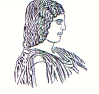 ΓΕΩΠΟΝΙΚΟ ΠΑΝΕΠΙΣΤΗΜΙΟ ΑΘΗΝΩΝΤΜΗΜΑ ΔΙΕΘΝΩΝ & ΔΗΜΟΣΙΩΝ ΣΧΕΣΕΩΝΙερά Οδός 75, 118 55, ΑθήναTηλ.: 210 5294840-41-45Διεύθυνση ηλεκτρονικού ταχυδρομείου: public.relations@aua.gr		                                        Aθήνα, 21 Αυγούστου 2022ΑΝΑΚΟΙΝΩΣΗΟι Πρυτανικές Αρχές και σύσσωμη η Πανεπιστημιακή Kοινότητα του Γεωπονικού Πανεπιστημίου Aθηνών, εκφράζουμε τη βαθιά μας θλίψη για τον αδόκητο χαμό της φοιτήτριας μας Βιργινίας Κουτσούκογλου.Συλλυπούμαστε τους γονείς και την οικογένεια της άτυχης Βιργινίας και συμπαραστεκόμαστε στο βαθύ πένθος τους.                                                                                                     Εκ της Πρυτανείας,